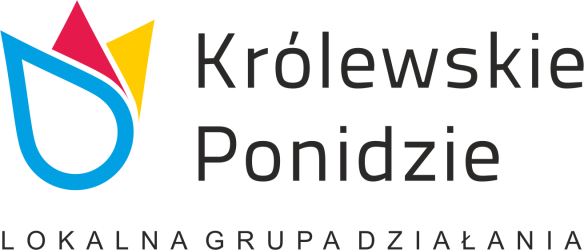 FORMULARZ OFERTOWY                                                     ……………………………….. ……………………………………                                                          /miejscowość i data/    /Nazwa i adres Wykonawcy/                                              OFERTA Do „Królewskie Ponidzie”Ul. Grotta 328 – 100 Busko - ZdrójOdpowiadając  na  Zapytanie  ofertowe:  Wykonanie projektu graficznego, skład, wydruk i dostarczenie 2 rodzajów ulotek informacyjnych:1. Granty  300 szt.2. Konkursy 300 szt.,
 oświadczam, iż:  oferuję realizację dostawy/usługi za cenę: ………………...…...………...……. zł brutto,ceny wskazane w pkt. 1 uwzględniają wszystkie koszty wykonania zamówienia,zapoznałem/zapoznałam  się  z  treścią  Zapytania  Ofertowego  i  nie  wnoszę  do  niego zastrzeżeń oraz przyjmuję warunki w nim zawarte,w  przypadku  przyznania  mi  zamówienia,  zobowiązuję  się  do  zawarcia  umowy            w  miejscu  i terminie  wskazanym przez Zamawiającego, a w przypadku realizacji dostawy zobowiązuję się do terminowej realizacji zamówienia,spełniam kryteria zawarte w zapytaniu ofertowym w następującym zakresie:…………………………………………………………………………………………………..Przedmiot zamówieniaTermin ważności oferty: …………………………      ....................................................................  /podpis Wykonawcy/Lp.NazwaJednostka miaryIlośćWartość brutto1Ulotki:Granty:                                                                                                                                                                                         - format: 2 x DL składane do DL- druk full kolor obustronnie- papier kreda 130g                                                                                                                                                              Szt.3002Ulotki:Konkursy:                                                                                                                                                                                   - format: A4 składane do DL- druk full kolor obustronnie- papier kreda 130g                    Szt.300RAZEMRAZEMRAZEMRAZEM